ЧЕМПИОНАТ БЕЛГОРОДСКОЙ ОБЛАСТИ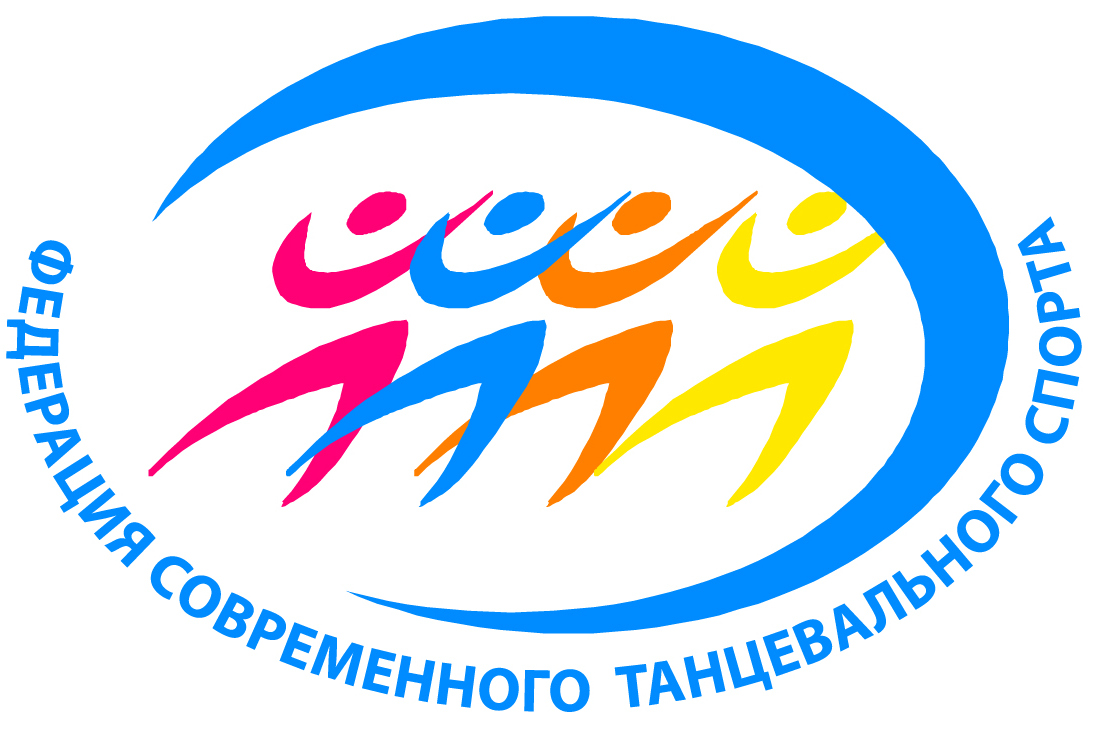 ПО СОВРЕМЕННОМУ ТАНЦЕВАЛЬНОМУ СПОРТУ(СЦЕНИЧЕСКИЕ ДИСЦИПЛИНЫ И СПОРТИВНЫЕ ДИСЦИПЛИНЫ)Дата:15 декабря 2018 годаМесто:г. Белгород Белгородский Государственный центр народного творчества ул.Широкая 1 АОрганизаторы:Белгородское региональное отделение ФСТСЦели и задачиЦель соревнований: популяризация здорового образа жизни, поддержка талантливых и одаренных детей и подростков и их педагогов.   Задачи соревнований:-способствование развитию творческого потенциала участников, успешную социализацию, самоопределение в мире ценностей и традиций многонационального народа России, межкультурное взаимопонимание и уважение;-создание позитивных условий для творческого профессионально-личностного общения педагогов в сфере воспитания детей и подростков средствами хореографического искусства, изучения и обобщения лучшего педагогического опыта в области художественного творчества;-привлечение детей и подростков к деятельности по пропаганде здорового образа жизни;Возрастные группы:Дисциплины икатегории: Modern Dance (современная хореография) - соло, дуэт/пара, малая группа, формейшн, продакшн;Dance Show – соло, дуэт/пара, малая группа, формейшн, продакшн;Free Show -  соло, дуэт/пара, малая группа, формейшн, продакшн;Jazz – modern – солоЭстрадный танец -  соло, дуэт/пара, малая группа, формейшн, продакшн; Народный танец - соло, дуэт/пара, малая группа, формейшн, продакшн;Open  dance - – соло, дуэт, малая группа, формейшн, продакшн;Street Dance Revue – малая группа, формейшн, продакшн;Hip-hop (открытый класс, лига 1, начинающие, лига дебют) – соло;Disco Dance ( открытый класс, лига 1, начинающие, лига дебют) – соло;Techno Dance (открытый класс, лига 1, начинающие, лига дебют) – соло;House( открытый класс, лига 1, начинающие, лига дебют) – соло;Порядок проведения:15 декабря (Суббота): 09.30 - Modern Dance (современная хореография), Dance Show, Free Show,  эстрадный танец, народный танец, Jazz – modern, Open  dance, Street Dance Revue, Hip-hop, Disco Dance, Techno Dance, (разминка в 08.00)Регистрация: 14декабря (пятница) с 18:30 до 20.30 белгородские коллективыУчастники:Все желающие, выполнившие регистрационные условия и соблюдающие «Правила проведения мероприятий ФСТС»Правила:По правилам ФСТС. Правила на сайте  www.rusdance.ru. Регистрация  и заявки: Все регистрационные документы должны быть получены организаторами в срок до12.12. . Предварительная регистрация ТОЛЬКО он-лайн на сайте http://rusdance.ru. Инструкция по регистрации:  http://rusdance.ru/document/36  Вопросы в случае затруднения: 8-920-408-80-90.При наличии изменений, пожалуйста, внесите их до окончания регистрации самостоятельно, после окончания регистрации  все изменения вносятся  платно по почте:  fsts-ofis@ya.ru. Этим мы уменьшим время ВАШЕЙ регистрации и добьемся точности в плане проведения соревнования. Добавления в день соревнований НЕВОЗМОЖНЫ.Организаторы 8-915-574-25-04 (Воробьева Ирина);  Судьи:Аттестованные судьи ФСТСНаграждение:Медали, кубки, дипломы по правилам ФСТСПлощадка:12х10 метров, сценаФинансовые условия:Для членов ФСТС/ не для членов ФСТС: соло – 500/650 рублей с человека, дуэт/пара – 400/550 рублей с человека, малая  группа, формейшн, продакшн – 300/ 450 рублей с человека за танец – сценические дисциплины), Street Dance Revue, Hip-hop, Disco Dance, Techno Dance, соло – 400/550 рублей с человека, дуэт300/450, Внимание: благотворительный взнос со зрителей – 200 рублейМузыкальное сопровождение:Музыки загружается он-лайн при регистрации. Имейте дубликат записи. Проверяйте свои аудиозаписи перед началом турнираПроживание:Оргкомитет может забронировать места в гостиницах для иногородних участников при условии своевременной заявки на проживание, поданной не позднее 5 декабря . Информация:Внимание: результаты выступления участников вносятся в национальный рейтинг-лист, по которому определяются лучшие танцоры Федерации. Лучшие танцоры Федерации имеют право на финансовую поддержку со стороны Федерации современного танцевального спортаСправки:8-915-574-25-04 (Воробьева Ирина)Внимательно читайте правила!!!ВОЗМОЖНЫ ИЗМЕНЕНИЯ, СЛЕДИТЕ ЗА ИНФОРМАЦИЕЙ